In te vullen door de griffier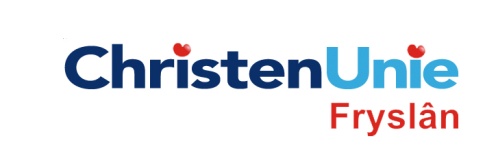 Amendementnr.ParaafAgendapuntAMENDEMENT, ex artikel 27 Reglement van OrdeStatenvergadering18 juni 2014AgendapuntStructuurvisie Windstreek 2014 IJsselmeer De ondergetekende(n) stelt/stellen het volgende amendement voorDe ondergetekende(n) stelt/stellen het volgende amendement voorBesluit In het besluitpunt in het PS-stuk: Te schrappen:de structuurvisie Fryslân Windstreek 2014, IJsselmeer vast te stellen (IMRO nummer: NL.IMRO.9921.SV2012Windstreek-VA01).En de geschrapte tekst vervangen door:de structuurvisie Fryslân Windstreek 2014, IJsselmeer vast te stellen (IMRO nummer: NL.IMRO.9921.SV2012Windstreek-VA01) waarbij het windpark Fryslân vooralsnog wordt beperkt tot een omvang van maximaal 250 MW en waarbij wordt gekozen voor het gedeelte van het plangebied dat het verst van de kust ligt;de initiatiefnemer van Windpark IJsselmeer met participatiedeelnemers in het Windpark IJsselmeer sanering van windmolens op het vasteland vastlegt in een overeenkomst, waarbij het uitgangspunt wordt gehanteerd dat er meer windmolens op land gesaneerd worden dan dat er in het Windpark IJsselmeer worden gebouwd, en waarbij Súdwest-Fryslân als prioritair saneringsgebied wordt aangemerkt. Indiener(s)(fractie / naam / handtekening)ChristenUnie    Anja Haga